kupní smlouvaDodávka studené obalované směsi OKVS-8Číslo smlouvy kupujícího: A 27/2017 Číslo smlouvy prodávajícího:| KRAJSKÁ SPRÁVA A ÚAUŽBA SILNIC VYSOČINY {piVAj-Ávkovn C-Lariróco j :-IviLOUVás r\l;C1i ÍáOVANAProdávající: Krajská správa a údržba silnic Vysočiny, příspěvková organizaceKosovská 1122/16, 586 01 JihlavaIng. Janem Míkou, MBA, ředitelem organizaceKomerční banka, a.s. - pobočka Jihlava18330681/010000090450CZ00090450567 117 111567 117 199ksusv@ksusv. czKraj VysočinaSmluvní strany se dohodly, že jejich závazkový vztah ve smyslu § 2079 a násl. zákona č. 89/2012 Sb., Občanského zákoníku, v platném znění (dále jen NOZ) se řídí tímto zákonem a uzavírají na veřejnou zakázku malého rozsahu, zadanou na základě poptávkového řízení P 12/2017, tuto kupní smlouvu (dále jen „smlouva).Článek 2
Předmět plněníPředmětem této smlouvy je závazek prodávajícího dodat kupujícímu cca 40 tun studené obalované směsi OKVS-8 (dále zboží) ve smyslu nabídky prodávajícího ze dne 20.11.2017, na základě dílčích písemných, faxových nebo telefonických objednávek, ve kterých budou uvedeny místo plnění, specifikace a množství příslušného zboží.Kupující je oprávněn objednávat zboží podle vlastních potřeb. Kupující je oprávněn objednat pouze takové množství, které potřebuje k vlastnímu využití. Smí překročit předpokládané množství a není povinen odebrat předpokládané množství, a to v závislosti na povětrnostních podmínkách a na plánování pracovních činností kupujícího po dobu plnění. Množství odebraného zboží bude upřesňováno v průběhu plnění.Prodávající je povinen dodat zboží na paletách, balené v pytlích 25 kg, v množství, provedení, jakosti, konzervované a chráněné pro přepravu podle předpisů výrobce a ve smyslu zákona č. 356/2003 Sb., o chemických látkách a chemických přípravcích a o změně některých zákonů, v platném znění.Prodávající je povinen při dodání zboží předat kupujícímu doklady nezbytné k převzetí a užívání zboží dle § 2094 NOZ a to v českém jazyce. Prodávající prohlašuje, že dodané zboží je nové a nepoužívané, odpovídá platným technickým normám a předpisům výrobce. Kvalita zboží je potvrzena osvědčením o jakosti zboží od prodávajícího (případně od výrobce). Studená obalovaná směs je zpracovatelná při teplotách od -5°C do +10°C.Předmětem této smlouvy je rovněž doprava zboží do místa plnění, závazek prodávajícího převést na kupujícího vlastnické právo k tomuto zboží a závazek kupujícího zaplatit za zboží cenu dle čl. 3 smlouvy.Článek 3
Cena za plnění3.1. Finanční objem podle čl. 2 této kupní smlouvy:Cena bez dopravy při osobním odběru kupujícího činí 3 299,00 Kč bez DPH/tunaV ceně není zahrnuta záloha za palety, která bude k výše uvedené ceně připočtena a fakturována dle skutečného odběru. Záloha za paletu je ve výši 250,00 Kč/kus. Cena zahrnuje veškeré náklady spojené s předmětem smlouvy, tj. cenu zboží včetně dopravného do místa plnění, dokumentace a dalších souvisejících nákladů. Jednotková cena je konečná, nepřekročitelná pro daný předmět smlouvy.Celkovou a pro účely fakturace rozhodnou cenou se rozumí cena včetně DPH.Smluvní strany se dohodly, že dojde-li v průběhu plnění předmětu této smlouvy ke změně zákonné sazby DPH stanovené pro příslušné plnění vyplývající z této smlouvy, je prodávající od okamžiku nabytí účinnosti změny zákonné sazby DPH povinen účtovat prodávajícímu platnou sazbu DPH. O této skutečnosti není nutné uzavírat dodatek k této smlouvě.Článek 4Místo plnění, předání a převzetí zbožíMísta plnění jsou následující cestmistrovství kupujícího:• Zlín, K Majáku 5001, 760 01Kupující své požadavky na jednotlivé odběry zboží upřesní vždy oboustranně závaznou dílčí písemnou objednávkou doručenou prodávajícímu.Prodávající je povinen v místě plnění, předat zboží osobě pověřené převzetím zboží s „Dodacím listem“ ve dvojím vyhotovení řádně vyplněným a označený číslem smlouvy, který podepíše osoba pověřená převzetím zboží. Jedno vyhotovení zůstává kupujícímu, druhé vyhotovení prodávajícímu.Prodávající se zavazuje dodávat objednané zboží do 10 dnů po obdržení jednotlivých objednávek.Za kupujícího jsou, dle míst plnění, osoby pověřené k převzetí zboží:Ladislav Váňa, tel.: 577 044 235, mobil: 728 176 584, email: vana@suszlin.czPavel Janča, tel.: 575 570 692, mobil: 724 266 139, email: ianca@suszlin.czSmluvní strany se vzájemně dohodly, že změna uvedených osob oprávněných jednat ve věcech plnění bude oznamována jednostranným písemným sdělením a není potřeba na jejich změnu uzavřít dodatek ke smlouvě.Článek 5
Doba plněníProdávající je povinen dodávat zboží počínaje uzavřením smlouvy do 31. března 2018.Článek 6Platební podmínkyProdávající po předání zboží v souladu s touto kupní smlouvou je povinen vystavit fakturu za dodané zboží ve dvojím vyhotovení doporučeně odeslat kupujícímu. Tato faktura je splatná do 30 dnů ode dne jejího doručení a povinně, v souladu s NOZ a zákonem o dani z přidané hodnoty, obsahuje označení faktura a její číslo, název a sídlo prodávajícího a kupujícího s jejich dalšími identifikačními údaji, označení smlouvy a částku k fakturaci a další údaje povinné podle uvedených právních předpisů.Prodávající je povinen fakturu a doklady - „Dodací list“ apod. - označit číslem smlouvy kupujícího. Kupující může fakturu vrátit v případě, kdy obsahuje nesprávné nebo neúplné údaje nebo obsahuje nesprávné cenové údaje. Toto vrácení se musí stát do konce lhůty splatnosti faktury. V takovém případě vystaví prodávající novou fakturu s novou lhůtousplatnosti, kterou je povinen doručit kupujícímu do 5 (pěti) pracovních dnů ode dne dortíčení oprávněně vrácené faktury.Článek 7
Záruční lhůtaProdávající poskytuje záruku na skladovatelnost dodaného zboží 3 měsíců. Záruční doba počínáběžet dnem předání a převzetí zboží kupujícím. Lhůta k odstranění závad na dodaném zboží jesjednána v trvání 15 dnů od písemného oznámení kupujícím.Článek 8
Smluvní pokutyProdávající je povinen zaplatit kupujícímu smluvní pokutu za prodlení s plněním jednotlivé dodávky zboží ve výši 0,2 % za každý i započatý den prodlení z ceny dodávky, nejvýše však do její celkové ceny.Kupující je povinen zaplatit dodavateli smluvní pokutu ve výši 0,2 % z fakturované částky za každý i započatý den prodlení se zaplacením faktury.Strana povinná k uhrazení smluvní pokuty je povinna uhradit vyúčtované sankce nej později do 15-ti dnů ode dne obdržení příslušného vyúčtováníČlánek 9Závěrečná ustanoveníPlnění této smlouvy se řídí zákonem č. 89/2012 Sb., Občanského zákoníku, v platném znění.Změny a doplňky této smlouvy lze provádět pouze písemnými oboustranně dohodnutými dodatky, které se stanou nedílnou součástí této smlouvy.Nedílnou součástí smlouvy je cenová nabídky z 20. 11. 2017, která tvoří přílohu č. 1.Smlouva je vyhotovena ve dvou výtiscích, z nichž kupující obdrží 1 a prodávající 1 vyhotovení.Kupující výslovně souhlasí se zveřejněním celého textu této dohody včetně podpisů v informačním systému veřejné správy - Registru smluv.Tato dohoda nabývá platnosti dnem podpisu smlouvy oběma smluvními stranami a účinnosti dnem uveřejnění v informačním systému veřejné správy - Registru smluv.Účastnící dohody se dohodly, že zákonnou povinnost dle § 5 odst. 2 zákona č. 340/2015Sb., v platném znění (zákon o registru smluv) splní prodávající.Obě smluvní strany prohlašují, že tato smlouva nebyla sjednána v tísni ani za jinak jednostranně nevýhodných podmínek.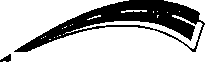 Ing. Jan Mika, MBA ředitel organizace Krajská správa a údržba frát) silnic Vysočinypříspěvko i organizace Kosovská 1122/16, 586 01 jihlava IČO: 00090450, tel.: 567 117 111Cena za 1 tunu studené obalované směsi včetně dopravyCena za 1 tunu studené obalované směsi včetně dopravyPředpokládanémnožstvíCena studené obalované směsi za předpokládané množství včetně dopravyCena studené obalované směsi za předpokládané množství včetně dopravyKč bez DPHKč včetně DPHtKč bez DPHKč včetně DPH3.629,004.391,0940145.160,00175.643,60